МИНИСТЕРСТВО СЕЛЬСКОГО ХОЗЯЙСТВА И ПРОДОВОЛЬСТВИЯ 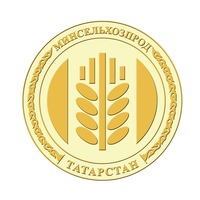 РЕСПУБЛИКИ ТАТАРСТАНПРЕСС-РЕЛИЗБрифинг на тему «О ходе посевной кампании 2019 года и государственной поддержке сельхозпроизводителей Республики Татарстан»Проводит заместитель Премьер-министра РТ – министр сельского хозяйства и продовольствия РТ Марат АхметовПосевная площадь	– 2,8 млн.га,  в т.ч. яровой сев	– 1,7 млн.га. Площади, в целом по культурам:Зерновые и зернобобовые	– 1,5 млн.га;      из них озимые – 561 тыс.га;Технические					– 336 тыс.га;Кормовые					– около 1,0 млн.га.  Состояние озимыхПосеяно, всего 561 тыс.га,   в т.ч.: озимая пшеница	– 428,6 тыс.га;озимая рожь		– 126,9 тыс.га;тритикале		– 5,3 тыс.га;гибель составляет – 150 тыс.га (данные уточняются).По республике распоряжением Президента РТ со 2 мая введен режим ЧС (чрезвычайная ситуация). Министерство разработал план мероприятий по преодолению последствий чрезвычайных ситуаций;Полевые работыНа сегодня посеяно более половины площадей, 900 тыс. га (897 тыс.,52% от прогноза), в т.ч. яровые зерновые – 604 тыс. га (62%); сахарная свекла	 – 52 тыс. га (81%);масличные	 – 100 тыс. га (37%);овощи	 – 420 га (20%);картофель посажен	 – 187 га.Высокие темпы у: Заинского, Буинского, Дрожжановского, Аксубаевского, Актанышского, Нурлатского районах – у них посеяно более 70% площадей.Лидеры среди инвесторов:УК Агроинвест посеял – 80% площадей;АО Агросила – 53%;ХК Ак Барс – 46%.По технике.В посевной кампании задействованы:  более 11 тыс. тракторов, по 6 тыс. сеялок и культиваторов, 650 широкозахватных посевных комплексов с энергонасыщенными тракторами. В прошлом году сельхозтоваропроизводителями приобретено более 2 тыс. ед. техники и оборудования 
(в т.ч. 202 трактора, 180 комбайнов) на сумму более 
4 млрд. рублей. Обеспеченность материальными ресурсами Семенами обеспеченность составляет 110%, что достаточно и с учетом пересева погибших озимых. Минеральные удобрения. На сегодняшний день накоплено свыше 50 кг д.в./га (2018 г. – 47,5 кг д.в./га).Завоз удобрений продолжается. Государственная поддержкаСумма государственной поддержки на 2019 год составляет 12,8 млрд.руб. (в 2018 году – 14,0 млрд. руб.), в том числе:4,1 млрд.руб. – из бюджета РФ;8,7 млрд.руб. – из бюджета РТ.Основные направления господдержки:- оказание несвязанной поддержки в области растениеводства – 782,6 млн.руб.;- приобретение минеральных удобрений – 1,5 млрд.руб.;- повышение продуктивности в молочном скотоводстве – 1,2 млрд.руб.;- достижение целевых показателей – 1,2 млрд.руб.- тех.перевооружение – 2,0 млрд.руб.;- проведение мероприятий по мелиорации – 296,0 млн.руб.;- гранты на поддержку начинающих фермеров, семейных ферм, с/х потреб.кооперативов – 1,0 млрд.руб.;- субсидии ЛПХ – 566,0 млн.руб.На весенне-полевые работы из бюджета по разным статьям предусмотрено 6,2 млрд. рублей субсидий. Основная часть средств (5,2 млрд. руб., 85%) уже доведена до хозяйств.Кредитные ресурсы на 2019 годНа проведение весенне-полевых работ необходимо свыше 25 млрд.руб., (в т.ч. на: минеральные удобрения – 8,5 млрд.руб., семена	– 3,2 млрд.руб.,СХЗР	– 4,5 млрд.руб.,ГСМ, запчасти	– 7,8 млрд.руб. зарплату периода посевной кампании - 1,5 млрд.руб.)По льготному краткосрочному кредитованию Уполномоченными банками на 30 апреля согласованы и направлены в МСХ РФ 154 заявки на 10,4 млрд.руб., из них: Минсельхозом РФ одобрено 141 заявок на 9,9 млрд. руб.Страхование посевовВ текущем году, по несвязанной поддержке предусмотрено возмещение 95 процентов затрат на оплату страхового взноса на 1 гектар (до 400,0 рублей).Средств достаточно для финансирования до 240 тыс. га. (108,9 млн. - растениеводство, 18,7 млн. - животноводство).На территории республики в этом направлении работают четыре страховые компании (АО Талисман, РСХБ-Страхование, ООО «СК «Согласие», САО «ВСК»).Размер застрахованных площадей озимых культур под урожай 2019 составляет 55,8 тыс. гектар (1,8%).Механизм финансирования из 2-х статей господдержки:1. Хозяйство оплачивает половину начисленной страховой премии.2. Из несвязанной поддержки до 95%, но не более 400 рублей на гектар возмещается оплаченная сумма хозяйству.ТопливоС ПАО Татанефть заключена соглашения на поставку 70 тыс.тн топлива. На сегодня отгружено 33 тыс.тн топлива, на сумму 1,4 млрд.руб. Отпускная цена для сельхозорганизаций – 43,6 тыс.руб/тн.По многолетним насаждениям.Общий прогноз закладки плодово-ягодных культур на 2019 год – 150 га, включая кустарниковые ягодные насаждения, прогноз валового сбора – 1,1 тыс.т.(имеется около 8,3 тыс. га многолетних насаждений, из них 7,0 тыс. га в плодоносящем возрасте, валовой сбор в 2018 году составил 110,1 тыс. тонн со средней урожайностью 162,8 ц/га).  С 2017 года в Республике Татарстан запущен новый проект по закладке интенсивных садов. В рамках данной программы было заложено: в 2017 году  – 49 га интенсивных садов;в 2018 году – 110 га.в 2019 году планируется заложить около 100 га. Картофель и овощи.Плановая посадочная площадь картофеля в 2019 году – 5,9 тыс.га (- 0,3 тыс. га  к 2018 г.);овощей открытого грунта – 2,3 тыс. га (на уровне 2018 г.).